Le dispositif Normandie Sup’ – Dialogue Sciences Société - CSTI, doit répondre à l’ambition 3 du SRESRI en permettant un changement d’échelle des actions de CSTI en Normandie, d’éclairer et enrichir le dialogue Science-Société, susciter et soutenir les vocations scientifiques et techniques. L’objectif est de favoriser une compréhension et appréciation majeure des sciences et des techniques par les Normands, particulièrement par les jeunes. Chaque demande sera instruite par les services de la Région au regard de l’Accord de Partenariat Stratégique et des ambitions du SRESRI. Informations utiles pour le porteur de projet : 1 – IDENTIFICATION DE L’ETABLISSEMENT GESTIONNAIRE DE LA SUBVENTION Organisme bénéficiaire de la subvention : Représentant légal (nom, prénom) et fonction : Contact administratif en charge du suivi du dossier (nom, prénom) et fonction : Téléphone : |__|__|__|__|__|__|__|__|__|__| ; |__|__|__|__|__|__|__|__|__|__| 			     Fixe 				Mobile Mél : _____________________________________________________________________Adresse : N°- Libellé de la voie :Complément d’adresse : Code postal : 	|__|__|__|__|__|			Commune : _______________________2 – DESCRIPTION DETAILLEE DU PROJET Calendrier de l’opération : du XX/XX/XXXX au XX/XX/XXXXLe porteur s’attachera à décrire son programme en détaillant chaque action envisagée (1/2 page maximum par action) et en quoi celles-ci s’inscrivent dans les orientations stratégiques de l’établissement, détaillées dans l’Accord de Partenariat Stratégique. Il sera précisé plus particulièrement les objectifs, le contexte, le calendrier le public visé et les perspectives. 3 – PLAN DE FINANCEMENT DE L’OPERATION Les dépenses sont présentées (rayer la mention inutile) : En HT En TTC Toutes les dépenses sont à détailler le plus finement possible. Les frais de personnel seront, par exemple, détaillés par type de personnel et par durée de recrutement (Ingénieur pédagogique, 12 mois). Fait à Le (Signature du responsable légal de la structure et cachet) 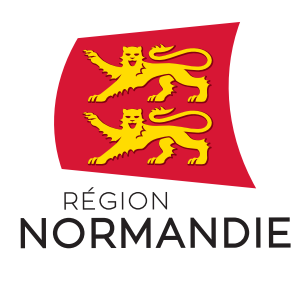 Normandie Sup’Dossier de candidature « Dialogue Sciences Société – Culture scientifique, technique et industrielle (CSTI) »Normandie Sup’Dossier de candidature « Dialogue Sciences Société – Culture scientifique, technique et industrielle (CSTI) »Thème : enseignement supérieur Thème : enseignement supérieur Objectif StratégiqueMission TerritoireType d’aide Pour permettre à chacun de bâtir son avenir, réussir sa formation et son insertion professionnelle Renforcer l’enseignement supérieur Normandie SubventionDépôt par mail Avant le 31 mars 2023, à service-ESR@laregionnormandie.fr Dépôt sur la plateforme des aides régionales Avant le 28 avril 2023 sur la plateforme régionale “Espace des aides”Actions éligibles : Projets qui participent à la structuration et au développement coordonné de la CSTI sur le territoire (construction d’un agenda commun, forums), et à la réalisation d’un état des lieux(/diagnostic) sur l’état de la diffusion de la culture scientifique, technique et industrielle en Normandie ; Accompagnement préalable à une réponse aux appels à projets nationaux (ex : SAPS) ; Organisation d’évènements majeurs à portée nationale, régionale ou départementale ;Projets qui valorisent les spécificités et les atouts normands (valorisation des filières d’excellences) ; Communication sur les compétences et les spécificités des acteurs de l’enseignement supérieur à destination de tous les publics (ouverture des campus et des laboratoires, actions hors-les-murs, conférences grand public) ; Mise en place d’actions ciblées sur la lutte contre les fausses informations ; Développement de partenariats entre établissements du supérieur et établissements du secondaire ; Développement de nouvelles actions de collaboration entre les établissements ESRI, les associations de CSTI ou les collectivités territoriales ; Actions à destination de différents types de publics cibles : 10/30 ans, familles (parents), filles et garçons (déconstruire dès le plus jeune âge les représentations de genre dans la science et la technologie) : organisation de forums, d’ateliers, de jeux, de point d’informations, d’actions de communication, de création de plateformes numériques ou des relais de communication. Dépenses éligibles : Frais liés à la rémunération de personnels non permanents des établissements ESRI en lien direct avec le projet ; Frais de mission des personnels non permanents des établissements ESRI embauchés pour le projet (déplacement, hébergement hors région…) ; Frais liés à la rémunération de personnels permanents pour les structures associatives ; Frais de mission des personnels permanents des structures associatives (déplacement, hébergement hors région…) ;Frais de prestations en lien direct avec le projet : communication, logistique, outils numériques… ; Frais de prestations en lien direct avec le projet : frais de traduction, recrutement de cabinets, ou toutes autres prestations conformes aux critères d’éligibilité ; Frais de formations professionnelles internes à destination du personnel enseignant, administratif et technique, Frais d’acquisition d’équipements. Description de l’opération :Description des actions qui seront menées (à dupliquer par action) Action 1 : Rattachement de l’opération à l’Accord de Partenariat Stratégique (le cas échéant) : Engagement en matière de communication :Indicateurs et résultats attendus :Dépenses prévisionnelles Dépenses prévisionnelles Dépenses prévisionnelles Ressources prévisionnellesRessources prévisionnellesDétail des dépensesMontant fonctionnement Montant investissementType de ressources Montant                              Frais de personnel (à détailler) XX €XX €XX €XX €Demande Région en FonctionnementXX €                              Frais de prestations (à détailler) XX €XX €XX €XX €XX €XX €XX €XX €Demande Région en InvestissementXX €                           Frais de missions (à détailler) XX €XX €XX €XX €Demande Région en InvestissementXX €                             Acquisition d’équipements non amortissables (à détailler) XX €XX €XX €XX €Autofinancement (sur les dépenses éligibles au dispositif régional)XX €Acquisition d’équipements amortissables (à détailler) XX €XX €XX €XX €Autres financements (à détailler – sur les dépenses éligibles au dispositif régional)XX €